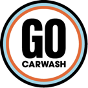 FOR IMMEDIATE RELEASE GO Car Wash Enters San Antonio Market with the Acquisition of Bee Clean Car Washes PHOENIX, AZ., August 26, 2020 - GO Car Wash has acquired eight Bee Clean sites in San Antonio, TX, consisting of seven existing locations and one location under development which is expected to open this fall. GO Car Wash now operates 31 locations in three regions with several additional sites in development. “We are thrilled to enter the San Antonio market with a strong presence that will continue to grow” said Darren Skarecky, CEO of GO Car Wash. “We look forward to bringing the Bee Clean locations into the GO Car Wash family.” GO Car Wash plans to expand rapidly and aggressively in the Greater San Antonio Region, as it has previously, both through additional acquisitions and new site buildouts. “We expect to operate over 20 locations in the Greater San Antonio Region,” said Skarecky. “We have created a win-win-win solution for sellers, employees and customers. Our GO Car Wash brand continues to expand and thrive in each market where it’s introduced.” GO Car Wash continues to expand its multi-regional car wash company through acquiring and building customer-centric car washes in regions throughout North America. “We are very pleased to see our sites become part of the GO Car Wash family,” said Bobby Nami, who established Bee Clean Car Washes in 2011. “GO Car Wash was my preferred buyer, based on their operational backgrounds, commitment to quality, and vision for my washes in the San Antonio market. We knew they would serve our customers well in the future.” GO Car Wash continues to evaluate acquisitions, partnerships and new site buildouts in regions throughout North America.“When we enter a market, we plan to become a leader in that market from the get-go, so we are aggressively looking for the right opportunities to continue to grow in our current markets as well as new regions across North America,” said Skarecky. “By making our brand ubiquitous in the markets we serve, we’re able to provide the highest level of service to our current and future customers with the best car wash offerings, including unlimited monthly memberships that use license plate recognition technology.”  #  #  #About GO Car WashGO Car Wash, headquartered in Phoenix, AZ, currently operates 31 sites in 4 states, including Kansas, Missouri, Nevada and Texas. GO Car Wash targets high-quality exterior express car washes with a multi-pronged growth strategy focused on acquisitions, partnerships, and new site buildouts.For more information, please visit www.gocarwash.comContactGO Car WashDarren Skarecky 
Chief Executive Officer
Darren.Skarecky@GOCarWash.com
480-744-0154